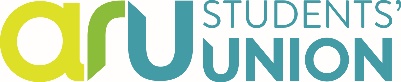 Job DescriptionStudents’ Union Advice ManagerVision Students creating success together. Mission A Union with a personal connection to all students; we recognise individual aspirations for success and support students to collaborate and realise their ambitions. Our values are: Inclusive We champion equality, diversity and accessibility. We respect the needs of the individual and the wider student community.Honest We think ahead, deliver on our promises and act honestly. We share our hopes, challenges and successes widely and effectively.Collaborative We always seek to work in partnership with our stakeholders to help us realise our shared ambitions.Determined We know what is important to ARU students and are driven to achieve the best possible outcomes for themResponsible for: 	Advisers across Cambridge and Chelmsford campuses.  Support for London campus adviser, in coordination with ARU London ManagerReporting to:		Director of Advocacy & EngagementFunctional Relationships: Advisers, Chief Executive, Senior Managers, Departmental Managers, Executive Officers, Union staff, University staff, Members.Section: 		Advice Any Other Relevant Information
Salary 			£31,204.53Hours of Work		35 hours per week / Flexibility requiredThe Students’ Union is fully committed to its policies and procedures on Equality, Diversity and InclusionPurpose of Job: 	To manage Students’ Union Advice Service across Cambridge and Chelmsford  and to support the London campus Advice Service. To provide advice to Anglia Ruskin University students during periods of high demand. To be the Union’s representative on academic committees as required. To lead on the continued development of Students’ Union Advice in line with our strategic objectives. To produce regular statistics and reports relating to Students’ Union Advice Service. To be an active member of the Union’s management team.  Job Role:Students’ Union AdviceManage Students’ Union Advice Service and ensure adherence to Advice Quality Standards (AQS) best practice to support continued accreditation.Prepare for and lead on AQS audits for continued accreditation.Provide support and guidance for Advisers via casework review, mentoring and team meetings to ensure best practice.Develop and enhance the service, in line with the Union strategy, to ensure it meets the needs of all registered Anglia Ruskin University students.Provide advice to students as needed, during periods of high service demand. Produce statistics and report on outcomes and impact relating to Students’ Union Advice.To oversee the promotion and communication of the service to key stakeholders.Develop close links with University staff, other SU advice services and other relevant organisations.Ensure compliance with the Advice Service data protection and information security procedures.Maintain an in-depth knowledge of the academic regulations of the University and the rules, regulations and procedures for students and ensure that Advisers are fully briefed and aware of any amendments.Manage the Advice Service budget as directed by your line manager within the finance procedures of the Union.Work with the Senior Management Team and other managers to support elected officers in their roles.OtherUndertake all activities in accordance with the Union’s equal opportunities, health and safety, environmental and staff protocol policies.Assist in the training and induction of new staff and elected officers as required.Attend external conferences and training as required.Represent the Union and support officers as required.Actively promote exceptional customer service throughout the Union. Assist in the Union’s objectives to achieve the organisational strategic plan. Carry out any other duties as may be assigned and which are reasonably consistent with the position.Ensure that the area under your responsibility is delivering and regularly meeting or exceeding the agreed benchmarks relating to performance, quality service and standards and take appropriate action if standards and targets are not met.It is important to know that you will be expected to have a Personal Development Plan and to participate in any training programme, meeting or conference considered relevant to your job.  The Students’ Union expects all staff to participate in, and take ownership of, their Induction, Personal Development Review, Departmental Staff Meetings and be responsible for carrying out duties with full regard to the rules, policies and procedures and conditions of service contained in the Staff Handbook, and within Departments of the Students’ Union.   A condition of employment is that all staff are expected to assist in key events throughout the year e.g., Freshers Fair and any other key event, including elections, if necessary.   Staff are expected to portray a positive image, both internally and externally of the Students’ Union by displaying high standards of service, integrity, punctuality, politeness and professionalism. PERSON SPECIFICATION – Students’ Union Advice ManagerA = Application Form, E = Evidence, I = Interview, T = TestCRITERIAESSENTIALDESIRABLEHOW ASSESSEDQUALIFICATIONSEducated to degree levelA/EGood general education, including English and Maths to GCSE Grade A*-CA/EKNOWLEDGE  EXPERIENCEExperience of line managing staffAt least 3 years’ experience of working in an advice related  roleA/EExperience of producing reports and statistical dataA/EExperience of working in a Higher/Further Education settingA/EUnderstanding of key issues affecting students in Higher EducationA/IExperience of serving on committees/working groupsA/IKnowledge and/or experience of achieving an external quality standardA/E/IExperience of developing a service or managing a projectA/IExperience of working with academic regulationsA/IExperience of managing difficult situationsSKILLS  ABILITIESEffective organisation and administrative skillsA/IAbility to manage, mentor and develop a staff team across multiple sitesA/IComputer literacy and keyboard skills including Microsoft Outlook, PowerPoint, Excel and WordA/E/THigh standards of grammar, spelling and punctuationA/TExcellent communication skills both written and oralA/I/TAbility to establish and maintain effective working relationships with a wide range of stakeholdersA/IPERSONAL QUALITIESEnthusiastic and flexible in approachIability to motivate othersIDiplomatic and sensitive to othersIAble to work independently and part of a wider team A/ICommitment to working in a democratic environmentA/ICommitment to equality of opportunityACustomer focused with the ability to work with a range of peopleAOTHERFull driving licence or ability to travel between campusesI